Upper SectionLower SectionYAHTZEE SCORE CARDPlayer name: _________________________________YAHTZEE SCORE CARDDate: ________________________________________Minimum requirements for bouncesMinimum requirements for bounces1Game2Game3Game4Game5Game6GameAces                       Twos                       ThreesFoursFivesSixesTOTALTOTALBOUNCESBOUNCESTOTAL of Upper halfTOTAL of Upper half3 of a kind4 of a kindFull houseSm. Straight - Sequence of 4Lg. Straight - Sequence of 5YAHTZEEChanceTOTAL of lower halfTOTAL of Upper halfTOTAL SCORE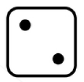 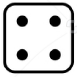 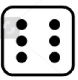 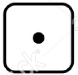 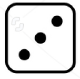 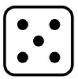 